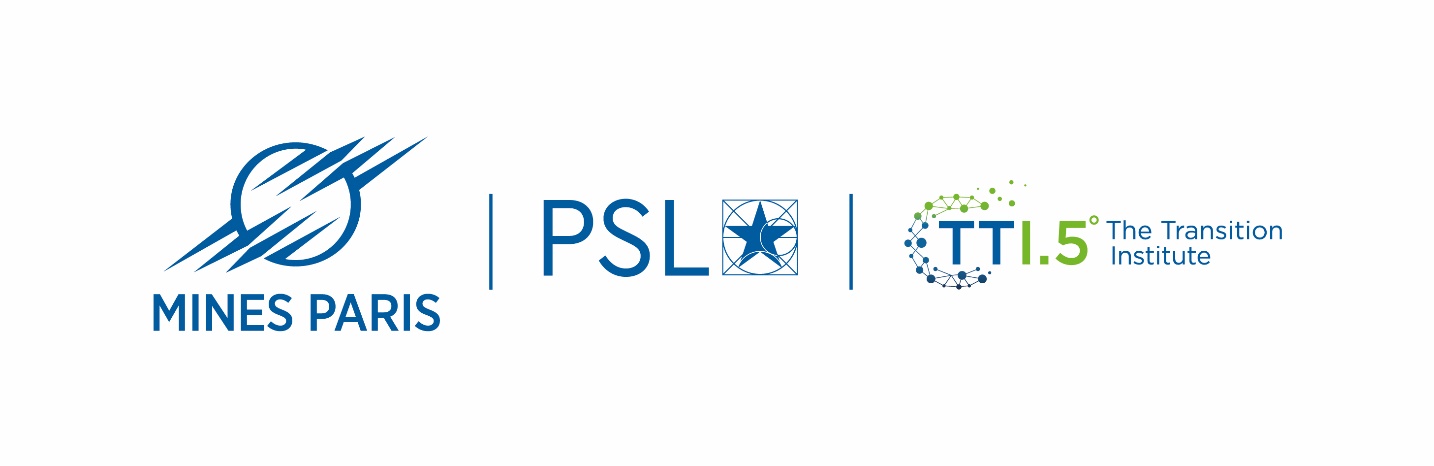 Appel à projets TTI.5 (thèses, post-doc) Mines Paris et établissements de PSLCe document est à retourner rempli à l’adresse tti.5@minesparis.psl.eu,  avec en objet du mail « [APPEL À PROJETS TTI.5] Nom du projet ». Veuillez nous proposer les noms et contacts de deux experts potentiels pour réaliser l’évaluation scientifique du projet. Les projets attendus doivent :s’inscrire dans l’un des axes de recherche de TTI.5 ;impliquer un élève chercheur (thèse, post-doc), le candidat pouvant être sélectionné dans un second temps ; être à caractère interdisciplinaire (deux encadrants de disciplines différentes appartenant à deux départements distincts de PSL dont au moins un de Mines Paris – PSL) ;dans le cas d’un doctorat, son ED principale de rattachement doit appartenir à Mines Paris – PSL.ne pas être couvert par la confidentialité. Le financement prendra en charge le salaire de l’élève chercheur et un complément de 5 000 € par an (ou 15 000 euros maximum pour une période de 3 ans de thèse) dédié à l'achat de matériel, aux frais liés à la participation à des conférences, etc. TTI.5 ne fournira pas de financement supplémentaire. Il revient aux porteurs des projets de trouver une source de financement complémentaire par ailleurs si le projet le nécessite. Informations généralesTitre du projet : Type de projet (parmi : thèse, post-doc) :Durée attendue du projet (si post-doc) : Date de début envisagée : Avez-vous un candidat potentiel ? : OUI/NONCo-encadrant.e ou Co-directrice/eur :NOM Prénom : Spécialité / domaine : Centre et département de rattachement : Co-encadrant.e ou Co-directrice/eur : NOM Prénom : Spécialité / domaine : Centre et département de rattachement :Département et École doctorale de rattachement (si thèse) : Suggestion de reviewer(s) : Les aspects scientifiques de la proposition feront l’objet d’une évaluation externe si elle passe la première phase de validation pour ce qui concerne la partie : « Positionnement du projet au sein de l’Institut TTI.5 – Éléments d’évaluation interne »Positionnement du projet au sein de l’Institut TTI.5 – Éléments d’évaluation interne(3 pages maximum)Résumé grand public du projet : Exposer le contexte général dans les objectifs de l’Institut : Motiver le positionnement par rapport à l’axe de recherche TTI.5 retenu  : Prismes d’analyse adoptés par le projet : Argumentez sur le caractère interdisciplinaire du projet et sur l’apport des co-encadrants dans cette démarche : Financement du projetLa réalisation du projet nécessite-t-elle des financements supplémentaires à ce que l’Institut propose (voir en page 1) ? : OUI / NON(Si oui) Quelle sera la source de financement ? : (Si oui) Ce financement est-il confirmé ? OUI / NONÉléments pour l’évaluation scientifique du projet (évaluation externe)(5 pages maximum, références bibliographiques (requises) incluses)Description du projet : (Définir précisément le problème scientifique que la thèse devra résoudre / la question scientifique à laquelle la thèse devra répondre.)Préciser le positionnement de la proposition par rapport à l’état de l’art, et l’apport original attendu de la thèse : Exposer la stratégie de recherche envisagée : (Méthodologie/approche générale, difficultés anticipées et pistes envisageables, connexions avec d’autres travaux de recherche, etc.)Cibles et livrables attendus : (Publications, preuve de concept, logiciel et/ou montage expérimental répondant à un cahier des charges, mode opératoire, brevets..)